L9. Diviser par un nombre à un chiffreCORRECTION Exercice 7 : ProblèmeSéréna coupe un ruban de 525 cm en quatre morceaux de même longueur. Calcule la longueur en cm de chaque morceau.Restera-t-il du ruban ?Correction525 : 4 = ?Le nombre de chiffre au quotient est : 4x100 < 525 < 4x1000 donc 3 chiffres  au quotient.quotient = 131 reste = 1Chaque morceau aura une longueur de 131 cm et il restera 1 cm. Exercice 8 : ProblèmeUn confiseur a préparé 680 macarons. Combien de boites de 8 macarons peut-il vendre ? lui en restera-t-il ?Correction680 : 8 = ?Le nombre de chiffre au quotient est :8x10 < 680 < 8x100 donc 2 chiffres  au quotient.680: 8 = 85. Il peut vendre 85 boites de 8 macarons et il n’en restera pasConjugaison : L19 Le passé simple des verbes en -er comme chanter et en -er  comme finir  à la 3ème personne du singulier et du pluriel Exercice 7 : Réécris le texte au passé simple.Un jeune chien surgit de la maison et aboie trois fois. Les yeux du jeune garçon s'arrondissent de surprise. Le chiot s'élance alors vers lui et bondit comme un fou. Ses parents échangent un regard de connivence et l'enfant devine aussitôt. Il rougit de plaisir et ses yeux se remplissent de larmes. La gorge serrée d'émotion, il murmure: « Merci, merci beaucoup! »Correction Remarque : Avant de réécrire le texte, conseiller aux élèves de repérer les verbes conjugués et leur sujet. Rappeler que la 3e personne du singulier des verbes en –ir s’écrit de la même façon au présent et au passé simple..Un jeune chien surgit de la maison et aboya trois fois. Les yeux du jeune garçon s’arrondirent de surprise. Le chiot s’élança alors vers lui et bondit comme un fou. Ses parents échangèrent un regard de connivence et l’enfant devina aussitôt. Il rougit de plaisir et ses yeux se remplirent de larmes. La gorge serrée d’émotion, il murmura : « Merci, merci beaucoup ! »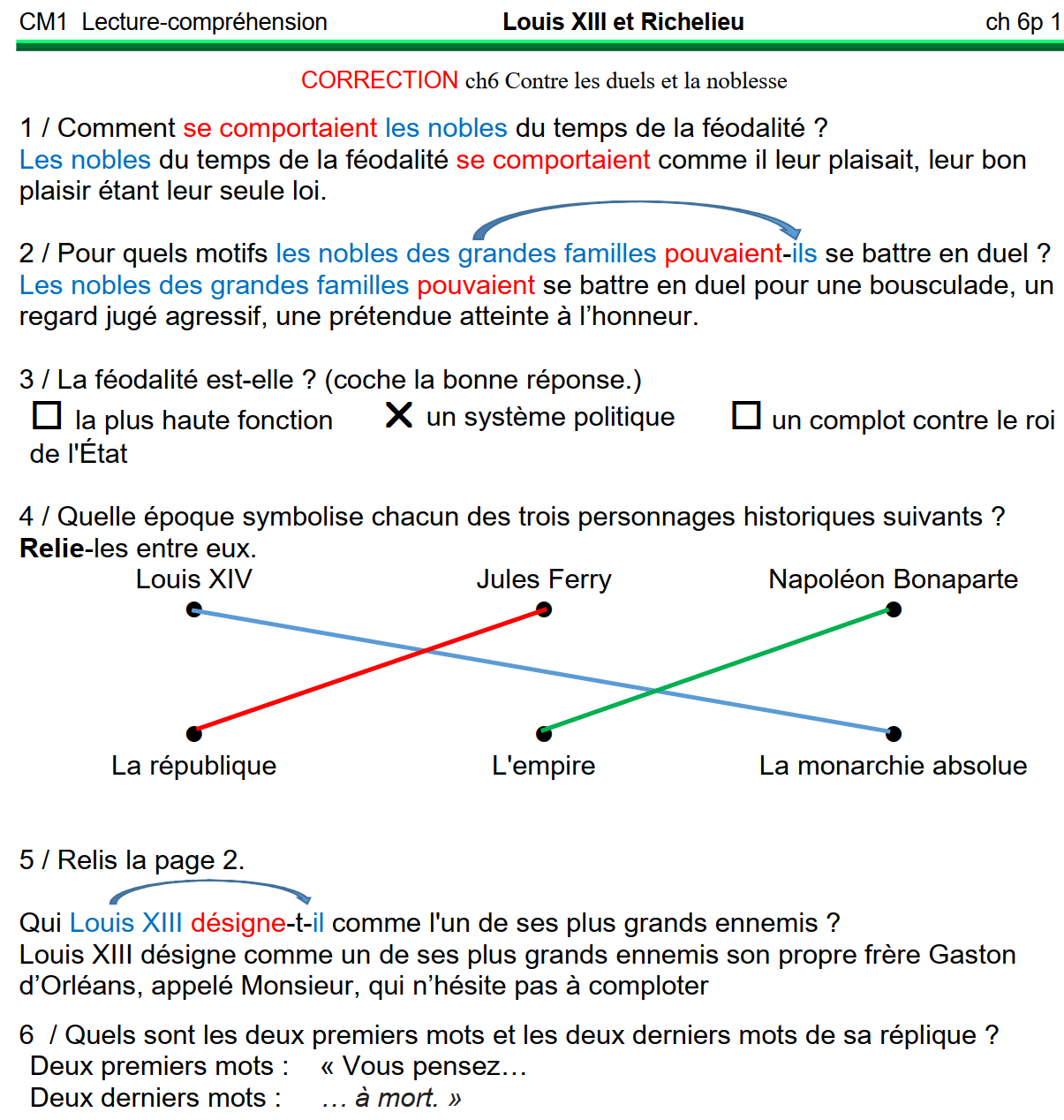 Après midi Exercice 10 : Pose  les divisions puis calcule.Remarque :Dans 6 on ne peut pas faire des paquets de 8, il faut donc prendre 68.Dans 68 on peut faire 8 paquets de 8 : 8x8 = 64 Exercice 9 : ProblèmeLucie a fait des taches en écrivant ses divisions.Recopie-les en écrivant les chiffres manquants.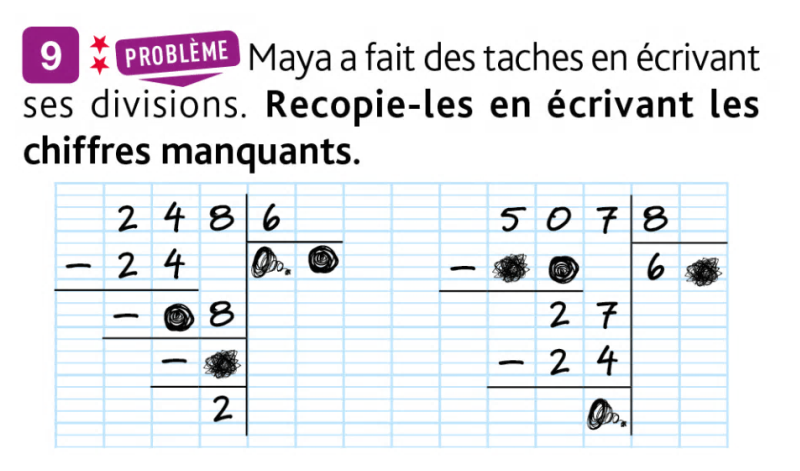 Correction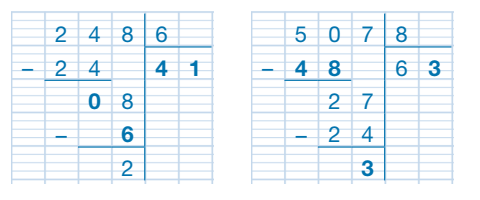 544 : 3Le nombre de chiffre au quotient est :3x100 < 544 < 3x1000 donc 3 chiffres  au quotient.544: 3 = 181Reste 1.925 : 4Le nombre de chiffre au quotient est :4x100 < 925 < 4x1000 donc 3 chiffres  au quotient.925 : 4 = 231Reste 1.807  : 6Le nombre de chiffre au quotient est :6x100 < 807 < 6x1000 donc 3 chiffres  au quotient.807: 6 = 134Reste 3.734 : 5Le nombre de chiffre au quotient est :5x100 < 734 < 5x1000 donc 3 chiffres  au quotient.734 : 5 = 146Reste 4.695  : 4Le nombre de chiffre au quotient est :4x100 < 695 < 4x1000 donc 3 chiffres  au quotient.695: 4 = 173Reste 3.485 : 3Le nombre de chiffre au quotient est :3x100 < 485 < 3x1000 donc 3 chiffres  au quotient.485 : 3 = 161Reste 2.742  : 6Le nombre de chiffre au quotient est :7x100 < 742 < 7x1000 donc 3 chiffres  au quotient.742: 6 = 123Reste 4.436 : 5Le nombre de chiffre au quotient est :5x10 < 436 < 5x100 donc 2 chiffres  au quotient.485 : 3 = 87Reste 1.Remarque :Dans 4 on ne peut pas faire des paquets de 5, il faut donc prendre 43